ZÁKLADNÁ  ŠKOLA, ŠTÚROVA 1115, 908 41 ŠAŠTÍN – STRÁŽEŠKOLSKÝ VZDELÁVACÍ PROGRAM 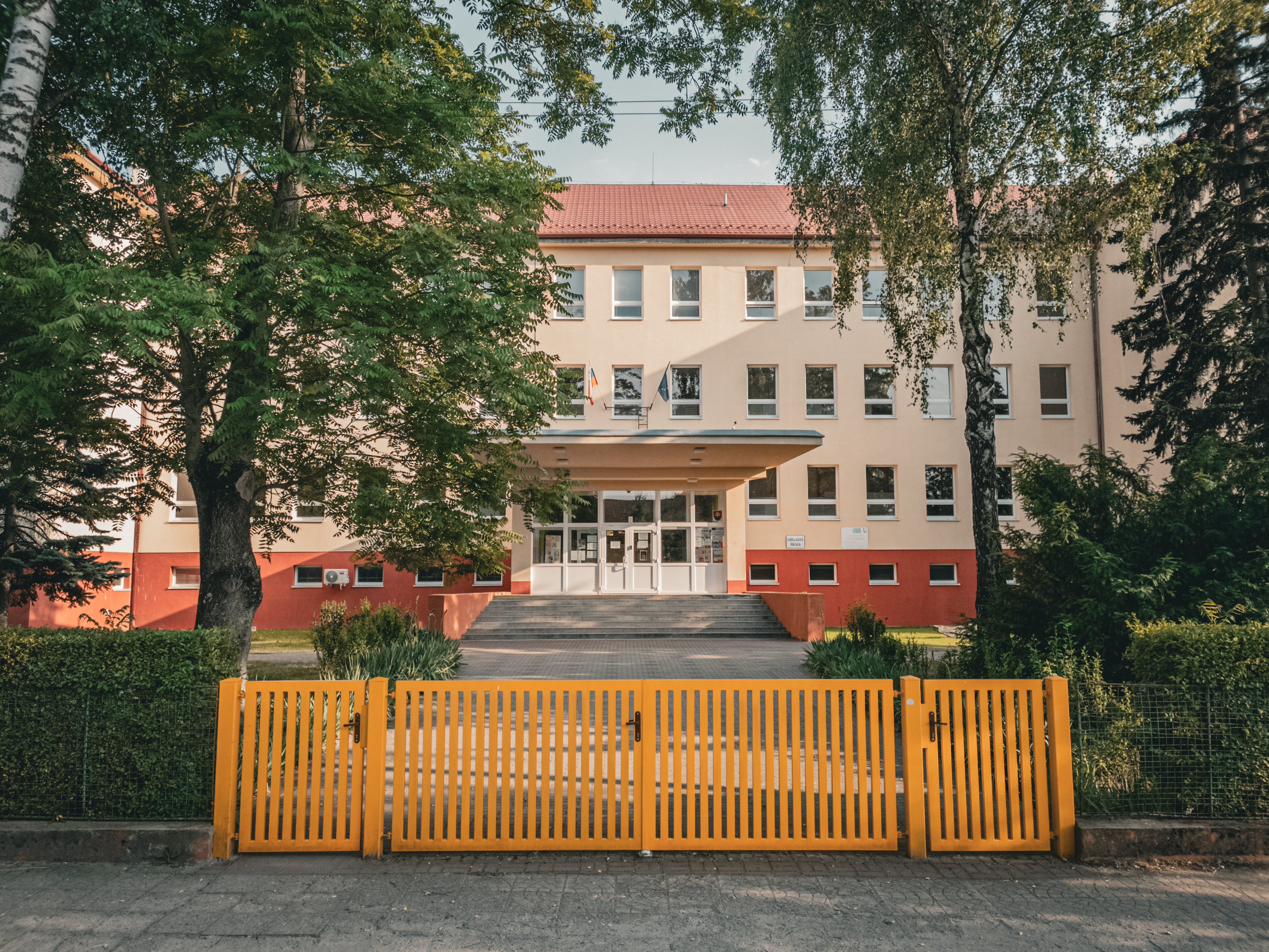 S ÚCTOU PRIJAŤ, S LÁSKOU VYCHOVAŤ , SLOBODNE NECHAŤ ODÍSŤOBSAH  I. VŠEOBECNÁ CHARAKTERISTIKA ŠKOLY   Charakteristika školy  	 	 	 	 	 	 	 	 Charakteristika žiakov  	 	 	 	 	 	 	 	  Charakteristika pedagogického zboru  	 	 	 	 	 	  Organizácia prijímacieho konania     		 	 Spolupráca s rodičmi a inými subjektmi    	 	 	 	 	  Priestorové a materiálno-technické podmienky školy  	 	 	 	  Škola ako životný priestor   	 	 	 	 	 	 	  Podmienky na zaistenie bezpečnosti a ochrany zdravia pri výchove a vzdelávaní   II. CHARAKTERISTIKA ŠKOLSKÉHO VZDELÁVACIEHO PROGRAMU  	 	 	 Ciele výchovy a vzdelávania 	 	 	  Zameranie školy a stupeň vzdelania  	 	 	 	 	 	   Profil absolventa   	 	 	 	 	 	 	 	 	  Pedagogické stratégie  	 	 	 	 	 	 	 	 Začlenenie prierezových tém  	 III. VNÚTORNÝ SYSTÉM KONTROLY A HODNOTENIA   Hodnotenie vzdelávacích výsledkov žiakov  	 	 	 	 	 Vnútorný systém kontroly a hodnotenia zamestnancov   	 	 	 Hodnotenie školy   	 	 	 	 	 	 	 	 	 IV. RÁMCOVÝ UČEBNÝ PLÁN A VZDELÁVACIE OBLASTI 	 PRÍLOHA      Učebné osnovy  Všeobecná charakteristika školy 1. Charakteristika školy Základná škola  je školou mestského typu a nachádza sa na Štúrovej ulici v Šaštíne- Strážach. Je rozpočtovou organizáciou s právnou subjektivitou, od čoho sa odvíja aj jej vystupovanie, konanie, možnosti a rozhodnutia. Základná škola je plnoorganizovanou školou s vyučovacím jazykom slovenským.Bola postavená v roku 1959.  Mala 23 tried v 1.- 9. ročníku. V školskom roku 2014/2015 sa  malotriedna Základná škola na Hviezdoslavovej ulici 1462 v časti obce Stráže stala  súčasťou -  elokovaným pracoviskom - Základnej školy  na Štúrovej ulici s účinnosťou od 1.9.2014Škola poskytuje vzdelávanie a výchovu hlavne pre deti z mesta Šaštín – Stráže. Okrem týchto žiakov, ak je dostatok miesta, škola prijíma na základe žiadostí zákonných zástupcov aj žiakov z okolitých obcí. Školu navštevujú aj deti cudzincov z Ukrajiny a Vietnamu.Škola ponúka kvalifikovanú výučbu jednotlivých predmetov, výučbu anglického jazyka od prvého ročníka, vzdelávanie žiakov so špeciálnymi výchovno-vzdelávacími potrebami. Všetky tieto činnosti sú podporené  dobrým materiálno-technickým vybavením. Súčasťou školy na Štúrovej ulici a aj  na  elokovanom pracovisku je školský klub detí a školská jedáleň. Škola chce byť aktívnou a otvorenou inštitúciou vo vzťahu k žiakom, rodičom, pedagógom, verejnosti .2. Charakteristika žiakov  Školu navštevuje  437 žiakov, v 21 triedach - z toho v elokovanom   pracovisku  v           1.- 4. ročníku  80 žiakov , v  škole  na Štúrovej ulici v 1.- 9.ročníku 357 žiakov.  Priemerný počet žiakov v triede je 21.        V škole pracuje  žiacky parlament. Samotní žiaci si majú možnosť vyskúšať, čo to znamená byť voleným zástupcom triedy, mať možnosť podieľať sa na živote školy, ovplyvňovať ho. Žiaci tak majú priestor realizovať svoje nápady, vyskúšať si sily, učia sa formulovať a obhajovať návrhy z tried, riešia problémy, ktoré zástupcovia z tried predostrú na zasadnutiach.  Dôraz prikladáme práci s talentovanými žiakmi (príprava na  vedomostné a športové súťaže). Zvýšenú pozornosť venujeme aj žiakom so špeciálnymi výchovno-vzdelávacími potrebami, žiakom v riziku i náročnej situácii v spolupráci s Centrom poradenstva a prevencie v Senici. 3. Charakteristika pedagogického zboru      Na výchove a vzdelávaní sa podieľa dlhodobo viac než 40 pedagogických zamestnancov Z tohto počtu pôsobia na elokovanom pracovisku 4 učiteľky, 1 vychovávateľka ŠKD, 1 asistentka. Medzi pedagogických zamestnancov pôsobiacich na našej škole patria okrem učiteľov, aj pedagogické asistentky, sociálny pedagóg a vychovávateľky.        Veľký dôraz kladieme na ich ďalšie vzdelávanie. Z ponúkaných vzdelávacích aktivít vyberáme tie, ktoré zdokonaľujú profesijnú spôsobilosť zamestnancov, zdokonaľujú ich osobnostné vlastnosti, sprostredkovávajú im najnovšie poznatky z metodiky vyučovania jednotlivých predmetov, pripravujú ich na výkon ďalších funkcií a  atestačné skúšky. Školský systém ďalšieho vzdelávania  je zameraný   na vytvorenie podmienok na samoštúdium  a oboznamovanie sa s najnovšou pedagogickou legislatívou. Plán kontinuálneho vzdelávania je  s prílohou ročného plánu školy.  Pedagogické asistentky ( v škole pracuje 6 asistentiek) v spolupráci s vyučujúcimi  sa podieľajú na rozvoji potenciálu všetkých žiakov, pomáhajú žiakom zvládať nároky vyučovacieho procesu, flexibilne s učiteľom si delia prácu s triedou, podieľajú sa na vytváraní pomôcok  s cieľom viesť žiakov k čo najväčšej samostatnosti v procese vzdelávania. Výchovu a vzdelávanie v čase mimo vyučovania zabezpečujú vychovávateľky školského klubu detí (ŠKD). ŠKD má 3 oddelenia, v ktorých činnosť zabezpečujú 3 kvalifikované vychovávateľky -2 na Štúrovej ulici, 1 v elokovanom pracovisku. Výchovu a vzdelávanie v čase mimo vyučovania zabezpečujú približne pre 68 detí našej školy. Zväčša majú delenú pracovnú dobu, nakoľko prevádzka školského klubu je v čase ráno pred vyučovaním od 6,45 hod. do 7,45 hod. a poobede po skončení vyučovania do 16,00 hod. Vychovávateľky výchovno –vzdelávaciu činnosť realizujú podľa Výchovného plánu, ktorý je súčasťou Výchovného programu ŠKD. Počas svojej práce sa snažia deťom poskytnúť priestor pre oddych a relaxáciu, vytvárať podmienky pre kvalitnú prípravu na vyučovanie, podporovať priateľské vzťahy s rovesníkmi, tvorivosť, komunikatívnosť, učiť ich aktívne oddychovať a relaxovať, upevňovať pozitívny vzťah k okoliu a životnému prostrediu. Zapájajú  sa do aktivít súvisiacich s ročnými obdobiami, realizujú športové súťaže, ochutnávky zdravých jedál. Pre zabezpečenie výchovno-vzdelávacej činnosti majú k dispozícii telocvičňu, školský areál, multifunkčné športové ihrisko, školskú knižnicu s odbornou a detskou literatúrou.  Sociálny pedagógposkytuje starostlivosť  deťom s poruchami učenia, pozornosti a deťom v riziku zabezpečuje adaptáciu detí v triedachzúčastňuje sa na zápise žiakov do 1.ročníka zúčastňuje sa stretnutí predmetových komisií a metodických združení - usmerňuje činnosť        učiteľov, koordinuje učiteľov pri edukácii žiakov s diagnostikovanými poruchami i žiakmi v    náročnej situácii podieľa sa na tvorbe IVP (individuálny vzdelávací plán) žiakov so ŠVVP (špeciálne výchovno – vzdelávacie potreby) v spolupráci s triednymi učiteľmi spolu s výchovným poradcom sa podieľa pri riešení problémov v správaní detí zabezpečuje komunikáciu s centrom poradenstva a prevencie v okrese, rodičmi poskytuje poradenstvo žiakom a ich rodičom spolupracuje  s vedením školy usmerňuje činnosti pedagogických asistentiekposkytuje 1. a 2. úroveň podporných opatrení pre žiakov     Školský poradcausmerňuje žiakov 9. (prípadne 8.) a 5.ročníka pri rozhodovaní o ďalšom vzdelávaní a výbere povolania  zabezpečuje dokumentáciu a prihlášky v súvislosti s prechodom žiakov na strednú školu organizuje aktivity zamerané na poradenstvo a výber povolania pre žiakov a rodičov, usmerňuje  triednych učiteľov, zabezpečuje priebeh administrácie dotazníkov k voľbe povolanie, ktoré realizuje v priestoroch školy okresná karierová poradkyňa z CPP,  zabezpečuje komunikáciu so strednými školami -  organizuje návštevy, besedy so zamestnancami týchto škôl i bývalými žiakmi, pomáha triednym učiteľom, asistentom a ostatným členom podporného tímu pri riešení výchovných ťažkostí, spolupracuje s centrom poradenstva a prevencie – koordinuje spoluprácu a vykonávanie činností odbornými zamestnancami CPP v škole a triedach pri realizácii preventívnych programov , krízovej intervencii, skríningu i spolupráci na podpore detí a rodičov,  zabezpečuje spoluprácu s políciou SR – besedy, preventívne programy. Koordinátor prevencie: realizuje aktivity zamerané na prevenciu  sociálno-patologických javov (drogové závislosti, šikanovanie), zabezpečuje aktivity na podporu zdravého životného štýlu, podieľa sa na vytváraní pozitívnej atmosféry v školách  Školský podporný tím:koordinuje rozvoj inkluzívneho vzdelávania,zabezpečuje vo výchove a vzdelávaní uplatňovanie používania vhodných prístupov a stratégiíspolupracuje so zariadením poradenstva a prevencie a ďalšími subjektmi pri podpore detí, žiakov a ich zákonných zástupcov v oblasti výchovy a vzdelávania,poskytuje poradenstvo deťom, žiakom a zákonným zástupcom a metodickú podporu pedagogickým zamestnancomposkytuje 1. a 2. úroveň podporných opatrení pre žiakov4. Organizácia prijímacieho konania Škola nemá špecifické požiadavky na prijatie žiaka do jednotlivých ročníkov. Okrem žiakov, ktorí patria do školského obvodu, môžu plniť povinnú školskú dochádzku v tejto škole aj žiaci mimo obvodu, na základe žiadosti zákonného zástupcu žiaka. Nesmie sa však narušiť povolený maximálny počet žiakov v triede príslušného ročníka. Uprednostňujú sa žiaci zo s spádových obcí.  Zápis do 1. ročníka sa realizuje v termíne, ktoré stanovilo VZN   (všeobecne záväzné nariadenie) mesta, to je druhý štvrtok v mesiaci apríl.  Presný dátum a čas slávnostného zápisu je stále včas zverejnený na webovej stránke školy.Zákonný zástupca dieťaťa, ktoré k 31. augustu v danom školskom roku dovŕšilo 6 rokov veku, je povinný aj s dieťaťom zúčastniť sa zápisu. Ak dieťa po dovŕšení šiesteho roka veku nedosiahne školskú spôsobilosť, riaditeľka materskej školy rozhodne o pokračovaní plnenia povinného predprimárneho vzdelávania v materskej škole na základe písomného súhlasu príslušného zariadenia poradenstva a prevencie, písomného súhlasu všeobecného lekára pre deti a dorast a s informovaným súhlasom rodiča. Zákonný zástupca dieťaťa na zápise sám iniciatívne informuje o tom, že uvažuje o pokračovaní plnenia povinného predprimárneho vzdelávania, alebo mu zapisujúci učiteľ v rámci zápisu na plnenie PŠD odporučí, aby o tejto možnosti uvažoval. Ak zákonný zástupca základnej škole oznámi, že jeho dieťa nezačne plniť povinnú školskú dochádzku, pretože bude pokračovať v plnení povinného predprimárneho vzdelávania, riaditeľ základnej školy podľa § 5 ods. 3 písm. a) zákona č. 596/2003 Z. z. o štátnej správe v školstve a školskej samospráve a o zmene a doplnení niektorých zákonov v znení neskorších predpisov rozhodne o neprijatí žiaka do školy s odôvodnením, že dieťa na základe informácie zákonného zástupcu pokračuje v plnení povinného predprimárneho vzdelávania v materskej škole. Ak po vydaní rozhodnutia o neprijatí žiaka do školy zákonný zástupca zmení svoje pôvodné rozhodnutie o pokračovaní jeho dieťaťa v plnení povinného predprimárneho vzdelávania, a rozhodne sa, že trvá na tom, aby dieťa začalo plniť povinnú školskú dochádzku, riaditeľ základnej školy bude v danej veci rozhodovať opätovne. 5.  Spolupráca s rodičmi a inými subjektamiPočas celého školského roka je škola otvorená širokej rodičovskej verejnosti. Cieľom spolupráce školy s rodičmi je zapájanie rodičov do života školy,  snaha vzbudiť záujem rodičov o prácu ich detí v škole, prekonať bariéru medzi rodičmi a učiteľmi. Ku formám, ktoré smerujú k dosiahnutiu týchto cieľov, patria už niekoľko rokov osvedčené akcie a podujatia:  Slávnostné otvorenie školského roka, Zápis žiakov do 1. ročníka, Deň matiek, MDD, EKO – týždeň, Pasovačka prvákov, Veľkonočné a vianočné tvorivé dielne, Mikulášsky trh solidarity, Chodíme s letečkom, Rozlúčka s deviatakmi.Škola umožňuje rodičom navštevovať telocvičňu a športový areál na rôzne telovýchovné aktivity-Významné zastúpenie medzi poradnými orgánmi školy má rada školy. Zasadá minimálne 4x do roka a podľa potreby.  Má 11 členov a tvoria ju:  zástupcovia rodičov (4) zástupcovia zriaďovateľa (4) zástupcovia pedagogických zamestnancov (2) zástupca nepedagogických zamestnancov (1) Pre skvalitnenie a spestrenie výchovno-vyučovacieho procesu spolupracujeme s mnohými organizáciami  ako napríklad s Mestským úradom v Šaštíne Strážach, najmä s oddelením  školstva pri organizovaní kultúrnych podujatí, podujatí  zameraných na podporu regionálnej výchovy a ľudových tradícií, s MŠ  na  Nešporovej ulici, s policajným zborom – pri podujatiach  zameraných na podporu prevencie drogových závislostí na zníženie kriminality mládeže alebo na dopravnú výchovu, s Centrom pedagogicko –psychologického poradenstva a s Úradom práce sociálnych vecí a rodiny v Senici.Škola spolupracuje aj s Centrom voľného času v meste, ktoré ponúka jej žiakom možnosť navštevovať rôzne záujmové útvary a je organizátorom mnohých súťaží.Priestorové a materiálno-technické podmienky školy Z hľadiska priestorového a materiálno-technického zabezpečenia výchovnovzdelávacieho procesu má škola k dispozícii 21 kmeňových učební, odbornú učebňu biologicko - chemickú, fyzikálnu, 3 učebne výpočtovej techniky, zámočnícku  dielňu,  2 jazykové učebne, školskú knižnicu,  telocvičňu, posilňovňu, pracovňu sociálneho pedagóga.  Učebne IKT sú vybavené počítačmi, notebookmi, tlačiarňami, dataprojektormi, interaktívnymi tabuľami a ostatnou modernou technikou. V jedenástich kmeňových učebniach sa nachádzajú pevné interaktívne tabule. Všetky ostatné učebne sú tiež vybavené dataprojektormi s notebookmi a učebnými pomôckami. Rok 2017- budovanie a zlepšenie technického vybavenia odborných učební– vybavenie učební: jazykovej, chemicko-biologickej a knižnice- ukončenie projektu v roku 2022Rok 2018-  položenie protišmykovej dlažby v časti kuchyne školskej jedálne Šaštín, Štúrova 1115- projekt rekonštrukcie telocvične – výmena podlahy, zateplenie strechy a výmena strešnej krytiny (fólia), na samotnom objekte telocvične, ako aj na spojovacie časti objektu so školou, kde sú šatne- nové obklady v telocvičniRok 2019-  výmena osvetlenia školskej jedálne Stráže , Hviezdoslavova 1462- oprava strechy a komína v elokovanom pracovisku Stráže, Hviezdoslavova 1462- nová dlažba v šatniach pred telocvičňouRok 2020- oprava športového ihriska- oprava a výmena žalúzií ZŠ Šaštín, Štúrova 1115- inštalácia vonkajšieho kamerového systému ZŠ Šaštín, Štúrova 1115Rok 2021- vymaľovanie objektu telocvične a šatní, chodby v spojovacej časti objektu s telocvičňou- spevnenie a zabezpečenie konštrukcie strechy v elokovanom pracovisku Stráže podľa statického posudku- realizácia novej plochej strechy fóliou na objekte školskej jedálne a školského klubu detí, ZŠ Šaštín- inštalácia nového osvetlenia v telocvičniRok 2022- inštalácia klimatizačných jednotiek do učebne fyziky, kancelárie sociálneho pedagóga a chemicko-biologickej učebne- realizácia novej plochej strechy fóliou na hospodárskej budove- stavebné a elektroinštalačné práce na novej fyzikálnej učebni- osadenie nových vstupných brán do areálu školy, ZŠ Šaštín7. Škola ako životný priestor  	Neodmysliteľnou súčasťou optimálnej klímy v škole je upravené a estetické prostredie tried, školského dvora, športového areálu a chodieb. Súčasťou tried je kvetinová výzdoba,  informačné tabule a nástenky o ktoré sa starajú žiaci . Comenius záhrada, vytvorená v rokoch 2013/14 v areáli školy počas projektu Comenius, je využívaná na oddych a relaxáciu. Žiaci sú vedení a vychovávaní k udržiavaniu čistého pracovného prostredia (v triedach, školskej jedálni, šatníkových skrinkách, na chodbách, v areáli školy). Spoločne so žiakmi, rodičmi a všetkými zamestnancami školy sa usilujeme o budovanie priateľskej atmosféry v škole. 8. Podmienky na zaistenie bezpečnosti a ochrany zdravia pri výchove a vzdelávaní Škola zabezpečuje bezpečnosť a ochranu zdravia pri práci vrátane požiarnej prevencie poučením žiakov na začiatku každého školského roka a školením zamestnancov raz za dva roky. Žiaci sú tiež poučení o vnútornom poriadku školy, o zásadách bezpečnosti pri dochádzaní do školy a pri práci v odborných učebniach (odborná učebňa chemicko-biologická, fyzikálna, školská dielňa, počítačové učebne), v telocvični a posilňovni. Škola zaisťuje bezpečnosť žiakov pri hromadných akciách (exkurzie, vychádzky, kultúrne predstavenia, školské výlety, škola v prírode, lyžiarske výcviky, plavecké výcviky, športové podujatia a pod.) a aktivitách mimo vyučovania poučením žiakov.  V zákonom stanovených termínoch sa realizujú revízie elektroinštalácie, bleskozvodov, hasiacich prístrojov a hydrantov. Prípadné zistené nedostatky sa postupne odstraňujú.                 V škole platí zákaz fajčenia, pitia alkoholu, užívania drog a iných zdraviu škodlivých látok.                 V prípade úrazu škola zabezpečí prvú pomoc vrátane kontaktu na zdravotnícke zariadenie, vyhotoví záznam o školskom úraze, vedie evidenciu školských úrazov. Pri realizácii výchovno-vzdelávacieho procesu vedenie školy vytvorí vhodnú štruktúru pracovného režimu a odpočinku žiakov a učiteľov, vhodný režim vyučovania s rešpektovaním hygieny učenia, zdravého prostredia tried a ostatných priestorov školy podľa platných noriem.  II. Charakteristika školského vzdelávacieho program 1. Ciele výchovy a vzdelávanie  Cieľom výchovy a vzdelávania je umožniť dieťaťu alebo žiakovi: a) získať vzdelanie podľa zákona č. 245/2008 Z. z. o výchove a vzdelávaní (školský zákon) a o zmene a doplnení niektorých zákonov, b) získať kompetencie v oblasti komunikačných schopností, využívania digitálnych technológií, komunikácie v štátnom jazyku a cudzom jazyku, c) získať kompetencie najmä v oblasti prírodných vied, humanitných vied, technických vied, matematickej gramotnosti, finančnej gramotnosti, čitateľskej gramotnosti, pohybu a zdravia, sociálne kompetencie, umelecké kompetencie, občianske kompetencie, d) ovládať anglický jazyk a aspoň jeden ďalší cudzí jazyk a vedieť ich používať, e)  naučiť sa správne identifikovať a analyzovať problémy a navrhovať ich riešenia a vedieť ich riešiť, f) rozvíjať manuálne zručnosti, tvorivé, umelecké psychomotorické schopnosti, aktuálne poznatky a pracovať s nimi na praktických cvičeniach v oblastiach súvisiacich s nadväzujúcim vzdelávaním, g) posilňovať úctu k rodičom a ostatným osobám, ku kultúrnym a národným hodnotám a tradíciám štátu, ktorého je občanom, k štátnemu jazyku, k materinskému jazyku a k svojej vlastnej kultúre, h) získať a posilňovať úctu k ľudským právam a základným slobodám a zásadám ustanoveným v Dohovore o ochrane ľudských práv a základných slobôd, ako aj úctu k zákonom a osobitne vzťah k prevencii a zamedzeniu vzniku a šírenia kriminality a inej protispoločenskej činnosti, i) pripraviť sa na zodpovedný život v slobodnej spoločnosti, v duchu porozumenia a znášanlivosti, rovnosti muža a ženy, priateľstva medzi národmi, národnostnými a etnickými skupinami a náboženskej tolerancie, j) naučiť sa rozvíjať a kultivovať svoju osobnosť a celoživotne sa vzdelávať, pracovať v skupine a preberať na seba zodpovednosť, k) naučiť sa kontrolovať a regulovať svoje správanie, starať sa a chrániť svoje zdravie vrátane zdravej výživy a životné prostredie a rešpektovať všeľudské etické hodnoty, l) získať všetky informácie o právach dieťaťa a spôsobilosť na ich uplatňovanie.  Naša škola okrem hore uvedených cieľov ponúka možnosť získať nasledovné zručnosti, hodnoty a postoje, ktoré umožňujú jednotlivcovi konať, úspešne sa začleniť do spoločenských vzťahov a osobnostne sa rozvíjať: spoznávať svoje slabé a silné stránky byť sám sebou (mať sebaúctu a sebadôveru) viesť rozhovor, diskutovať, aktívne počúvať a argumentovať slušne sa dožadovať svojich práv vedieť sa učiť a organizovať svoje učenie byť zodpovedný za svoje učenie a správanie vedieť sa sebarealizovať uznať iných a spolupracovať, prevziať zodpovednosť za úlohu v skupine byť empatický (spolucítiť s ostatnými) vedieť sa dohodnúť a dodržiavať dohodnuté pravidlá byť asertívny vedieť sa ústne a písomne vyjadriť (aj v cudzom jazyku) vedieť čítať s porozumením a vedieť používať získané informácie byť zvedavé, tvorivé, hľadať a riešiť problémy vedieť využívať informačno-komunikačné technológie na učenie sa uplatňovať občianske a demokratické princípy (chrániť si svoj i verejný majetok, chrániť život, prírodu a životné prostredie, uskutočňovať aktivity verejného záujmu) ceniť si a rešpektovať súčasné prejavy umenia, kultúru a historické tradície spoznať pravidlá spoločenského kontaktu správať sa kultúrne, kultivovane, primerane okolnostiam, situáciám a ľuďom vedieť sa zdravo stravovať a starať sa o svoje zdravie, ako športovať a rozvíjať pevnú vôľu, telesnú zdatnosť, silu a vytrvalosť Všetky vyššie uvedené ciele, poslanie a zameranie školy vychádza z princípov výchovy a vzdelávania v §3 zákona 245/2008. V zmysle týchto princípov sa naša škola hlási aj k princípom   inkluzívneho vzdelávania (§3 písm. d), ktoré je uskutočňované na základe rovnosti príležitostí, rešpektovania výchovno-vzdelávacích potrieb, individuálnych osobitostí a aktívneho zapojenia všetkých žiakov do výchovy a vzdelávania. A to nielen žiakov, ale aj každého žiaka v školskom prostredí – t. j. rodičov i zamestnancov v spolupráci so zriaďovateľom, radou školy, centrom poradenstva a prevencie a ďalšími organizáciami.  Systém podpory a práce postavený na rozvoji človeka v školskom prostredí vychádza z podporných úrovní 1. – 5. stupňa definovaných v §131 školského zákona. Škola prostredníctvom pedagogických zamestnancov (učiteľov, pedagogických asistentov a členov školského podporného tímu) poskytuje podporu v podpornej úrovni 1. stupňa a 2. stupňa. Snažíme sa postupne vytvárať inkluzívne prostredie, v ktorom je každý vítaný a prijímaný so svojou jedinečnosťou, tak aby mohol optimálne rozvíjať svoj potenciál. Naším cieľom je zabezpečiť rovný prístup k vzdelávaniu pre všetkých žiakov, primeraný rozvoj ich schopností, dosiahnutie primeraného stupňa vzdelania a ich primeraného začlenenia do spoločnosti.   2. Zameranie školy a stupeň vzdelania    	Naša škola je plnoorganizovaná, zabezpečuje primárne vzdelávanie (1. – 4. ročník)   a nižšie stredné  vzdelávanie (5. – 9. ročník). Primárne vzdelanie získa žiak úspešným absolvovaním všeobecno-vzdelávacieho programu  4. ročníka primárneho stupňa základnej školy. Dokladom o získanom vzdelaní je vysvedčenie s doložkou. Absolvent programu primárneho vzdelávania plynule pokračuje na nadväzujúcom stupni nižšieho stredného vzdelávania. Absolvent nižšieho stredného  vzdelania získa vysvedčenie s doložkou – so špeciálnym vyznačením ukončenia programu poskytnutého základnou školou. Dosiahnutie tohto stupňa vzdelania je pre všetkých žiakov nevyhnutnou podmienkou pokračovania v ďalšom štúdiu.Naším cieľom pri výchove a vzdelávaní je, aby: žiaci nadobudli zmysluplné základné vedomosti a znalosti, ktoré budú vedieť vždy správne použiť,  žiaci nadobudli primerane veku rozvinuté kľúčové spôsobilosti (kompetencie), boli komunikatívni, flexibilní,  absolventi školy vedeli teoretické poznatky využiť v praxi na strednej škole, žiaci mali vypestovaný základ záujmu o celoživotné učenie sa,  mali jasné povedomie národného a svetového kultúrneho dedičstva,  prejavovali záujem a potrebu zmysluplnej aktivity a tvorivosti. Zároveň pri výchove a vzdelávaní budeme:  rozvíjať u žiakov funkčnú gramotnosť a kritické myslenie;  umožňovať každému žiakovi v rámci výučby nadobúdanie kompetencií vlastnou   činnosťou a aktivitami zameranými aj na objavovanie a vytváranie nových významov;  motivovať žiakov k zodpovednosti a záujmu o vlastné vzdelávacie výsledky   prostredníctvom ich aktívneho zapojenia do procesu vzdelávania; viesť žiakov k využívaniu efektívnych stratégií učenia sa (učiť sa učiť); poskytovať každému žiakovi príležitosť objaviť a rozvinúť svoje schopnosti v súlade s reálnymi možnosťami, aby tak získal podklad pre optimálne rozhodnutie o svojom  ďalšom vzdelávaní;  sprostredkovať dostatok príležitostí na osobnostný rozvoj každého žiaka;  rozvíjať u žiakov sociálne kompetencie s dôrazom na kultivovanú komunikáciu a spoluprácu;  viesť žiakov k uplatňovaniu svojich práv, plneniu svojich povinností a rešpektovaniu práv iných ľudí.Filozofiou našej školy je: vychovávať žiakov v duchu humanistických princípov, dať každému žiakovi šancu, aby sa rozvíjal podľa svojich schopností a bolo mu umožnené zažiť úspech  viesť žiakov k zdravému životnému štýlu a dbať o zdravý telesný a duševný rozvoj  zabezpečiť kvalitnú prípravu žiakov v cudzích jazykoch so zreteľom na možnosti školy, so zameraním na komunikatívnosť a s ohľadom na schopnosti jednotlivých žiakov (vyučovanie anglického jazyka od 1. ročníka)dosiahnutie potrebnej gramotnosti v oblasti  informačných a komunikačných technológií výchovno-vzdelávaciu činnosť smerovať k príprave žiakov na praktický život a situácie, v ktorých budú schopní kriticky a tvorivo myslieť a účinne riešiť problémy umožniť prostredníctvom nových foriem a metód práce rozvoj kľúčových kompetencií pre jednotlivé stupne vzdelania (ISCED 1, ISCED 2) 3. Profil absolventa Absolvent primárneho (ISCED 1) vzdelávania má osvojené tieto kľúčové kompetencie (spôsobilosti): sociálne komunikačné kompetencie (spôsobilosti)vyjadruje sa súvisle a výstižne písomnou aj ústnou formou adekvátne primárnemu stupňu vzdelávania, dokáže určitý čas sústredene načúvať, náležite reagovať, používať vhodné argumenty a vyjadriť svoj názor, uplatňuje ústretovú komunikáciu pre vytváranie dobrých vzťahov so spolužiakmi, učiteľmi, rodičmi a ďalšími ľuďmi, s ktorými prichádza do kontaktu rozumie rôznym typom doteraz používaných textov a bežne používaným prejavom neverbálnej komunikácie a dokáže na ne adekvátne reagovať,  na základnej úrovni využíva technické prostriedky medziosobnej komunikácie, chápe význam rešpektovania kultúrnej rozmanitosti, v cudzom jazyku je schopný na primeranej úrovni porozumieť hovorenému textu, uplatniť sa v osobnej konverzácii, akom aj tvoriť texty, týkajúce sa bežných životných situácií- kompetencia (spôsobilosť) v oblasti matematického a prírodovedného myslenia používa základné matematické myslenie na riešenie rôznych praktických problémov v každodenných situáciách a je schopný používať matematické modely logického a priestorového myslenia je pripravený ďalej si rozvíjať schopnosť objavovať, pýtať sa a hľadať odpovede, ktoré smerujú k systematizácii poznatkov, kompetencie /spôsobilosti) v oblasti informačných a komunikačných technológiívie používať vybrané informačné a komunikačné technológie pri vyučovaní a učení sa, ovláda základy potrebných počítačových aplikácií, dokáže primerane veku komunikovať pomocou elektronických médií, dokáže adekvátne veku aktívne vyhľadávať informácie na internete, vie používať rôzne vyučovacie programy, získal základy algoritmického myslenia, chápe, že je rozdiel medzi reálnym a virtuálnym svetom, vie, že existujú riziká, ktoré sú spojené s využívaním internetu a IKT d) kompetencia (spôsobilosť) učiť sa má osvojené základy schopnosti sebareflexie pri poznávaní svojich myšlienkových postupov, uplatňuje základy rôznych techník učenia sa a osvojovania si poznatkov,  vyberá a hodnotí získané informácie, spracováva ich vo svojom učení a v iných činnostiach, uvedomuje si význam vytrvalosti a iniciatívy pre svoj pokrok  e) osobné, sociálne a občianske kompetencie (spôsobilosti) má základy pre smerovanie k pozitívnemu sebaobrazu a sebadôvere, uvedomuje si vlastné potreby a tvorivo využíva svoje možnosti, dokáže odhadnúť svoje silné a slabé stránky ako svoje rozvojové možnosti, uvedomuje si dôležitosť ochrany svojho zdravia a jeho súvislosť s vhodným a aktívnym trávením voľného času, dokáže primerane veku odhadnúť dôsledky svojich rozhodnutí a činov, uvedomuje si, že má práva a povinnosti, má osvojené základy pre efektívnu spoluprácu v skupine, dokáže prijímať nové nápady alebo aj sám prichádza snovými nápadmi a postupmi pri spoločnej práci uvedomuje si význam pozitívnej sociálno-emočnej klímy v triede a svojim konaním prispieva k dobrým medziľudským vzťahom, kompetencia (spôsobilosť) riešiť problémy vníma a sleduje problémové situácie v škole a vo svojom najbližšom okolí, adekvátne svojej úrovni navrhuje riešenia podľa svojich vedomostí a skúseností v danej situácii, pri riešení problémov hľadá a využíva rôzne informácie, skúša viaceré možnosti riešenia problému, overuje správnosť riešenia, pokúša sa problémy a konflikty vo vzťahoch riešiť primeraným spôsobom, kompetencia (spôsobilosť) vnímať a chápať kultúru a vyjadrovať sa nástrojmi kultúry dokáže sa vyjadrovať na úrovni základnej kultúrnej gramotnosti prostredníctvom umeleckých aj iných vyjadrovacích prostriedkov, uvedomuje si význam umenia a kultúrnej komunikácie vo svojom živote, rešpektuje vkus iných ľudí, cení si kultúrne a historické dedičstvo a ľudové tradície, pozná bežné pravidlá spoločenského kontaktu, ovláda základné pravidlá, normy a zvyky súvisiace s úpravou zovňajšku človeka, má osvojené základy pre tolerantné a empatické vnímanie prejavov iných kultúr, Absolvent nižšieho stredného vzdelania (ISCED 2) má osvojené tieto kľúčové kompetencie (spôsobilosti): kompetencie (spôsobilosti) k celoživotnému učeniu sa  uvedomuje si potrebu svojho autonómneho učenia sa ako prostriedku sebarealizácie a osobného rozvoja, dokáže reflektovať proces vlastného učenia sa a myslenia pri získavaní a spracovávaní nových poznatkov a informácií a uplatňuje rôzne stratégie učenia sa, dokáže kriticky zhodnotiť informácie a ich zdroj, tvorivo ich spracovať a prakticky využívať, kriticky hodnotí svoj pokrok, prijíma spätnú väzbu a uvedomuje si svoje ďalšie rozvojové možnosti, sociálne komunikačné kompetencie (spôsobilosti) dokáže využívať všetky dostupné formy komunikácie pri spracovávaní a vyjadrovaní informácií rôzneho typu, má adekvátny ústny a písomný prejav zodpovedajúci situácii a účelu komunikácie, efektívne využíva dostupné IKT, vie prezentovať sám seba a výsledky svojej práce na verejnosti, používa odborný jazyk, dokáže primerane komunikovať v materinskom a v dvoch cudzích jazykoch, kompetencia (spôsobilosť) uplatňovať základ matematického myslenia a základné schopnosti poznávať v oblasti vedy a techniky používa matematické myslenie na riešenie praktických problémov v každodenných situáciách, používa matematické modely logického a priestorového myslenia a prezentácie (vzorce, modely, štatistika, diagramy, grafy, tabuľky), používa základy prírodovednej gramotnosti, ktorá mu umožní robiť vedecky podložené úsudky, kompetencia (spôsobilosť) v oblasti IKT má osvojené základné zručnosti v oblasti IKT akom predpoklad ďalšieho rozvoja, používa základné postupy pri práci s textom a jednoduchou prezentáciou, dokáže vytvoriť jednoduché tabuľky a grafy a pracovať v jednoduchom grafickom prostredí, je schopný nahrávať a prehrávať zvuky a videá, dokáže využívať IKT pri vzdelávaní, kompetencia (spôsobilosť)riešiť problémy uplatňuje pri riešení problémov vhodné metódy založené na analyticko- kritickom  a tvorivom myslení, je otvorený získavaniu a využívaniu rôznych aj inovatívnych postupov, formuluje argumenty a dôkazy na obhájenie svojich výsledkov, dokáže spoznávať pri jednotlivých riešeniach ich klady i zápory a uvedomuje si aj potrebu zvažovať ich riziká, má predpoklady na konštruktívne a kooperatívne riešenie konfliktov, kompetencie (spôsobilosti) občianske uvedomuje si základné humanistické hodnoty, zmysel národného kultúrneho dedičstva, uplatňuje princípy demokracie, vyvážene chápe svoje osobné záujmy v spojení so záujmami širšej skupiny, resp. spoločnosti, uvedomuje si svoje práva v kontexte so zodpovedným prístupom k svojim povinnostiam, je otvorený kultúrnej a etnickej rôznorodosti, má predpoklad sledovať a posudzovať udalosti a vývoj verejného života a zaujímať k nim stanoviská, aktívne podporuje udržateľnosť kvality životného prostredia,kompetencie (spôsobilosti) sociálne a personálne dokáže na primeranej úrovni reflektovať vlastnú identitu a budovať si vlastnú nezávislosť ako člen celku, vie si svoje ciele a priority stanoviť v súlade so svojimi reálnymi schopnosťami, záujmami a potrebami, osvojil si základné postupy efektívnej spolupráce v skupine, uvedomuje si svoju zodpovednosť v tíme, dokáže odhadnúť a korigovať dôsledky vlastného správania a konania, kompetencie (spôsobilosti) pracovné dokáže si stanoviť ciele s ohľadom na svoje profesijné záujmy, kriticky hodnotí svoje výsledky a aktívne pristupuje k uskutočneniu svojich cieľov, je flexibilný a schopný prijať a zvládať inovatívne zmeny, chápe princípy podnikania a zvažuje svoje predpoklady pri jeho budúcom plánovaní, dokáže získať a využiť informácie o vzdelávacích a pracovných príležitostiach, ch)  kompetencie (spôsobilosti) chápať kultúru a vyjadrovať sa nástrojmi kultúry dokáže sa vyjadrovať na vyššom stupni umeleckej gramotnosti prostredníctvom hudobného a výtvarného umenia, dokáže sa orientovať v umeleckých smeroch, druhoch a štýloch, uvedomuje si význam umenia a kultúrnej komunikácie vo svojom živote a v živote celej spoločnosti, cení si a rešpektuje umenie a kultúrne historické tradície, pozná pravidlá spoločenského kontaktu (etiketu), správa sa kultivovane, primerane okolnostiam a situáciám,  je tolerantný, empatický k prejavom iných kultúr. Pedagogické stratégie  Na dosiahnutie princípov a cieľov, ktoré si škola stanovila vo výchovno-vzdelávacom procese, volíme vhodné a efektívne pedagogické stratégie. Vychádzame pritom z hlavného pedagogického princípu školy, ktorým je princíp komplexného rozvoja osobnosti. Preto všetky metódy a formy práce sú zamerané na rovnomerný a vyvážený rozvoj osobnosti žiaka vo všetkých oblastiach.Okrem tradičných metód a foriem vytvárame podmienky na: individuálny prístup učenie vo dvojici a v skupine učenie sa pomocou projektov s využitím moderných informačno-komunikačných technológií (samostatné a tímové projekty) prezentácia a obhajoba výstupov zážitkové učenie žiacke konferencie  vyučovanie v rôznom prostredí (múzeá, Galéria P. M. Bohúňa, škola v prírode, výchovné koncerty..) výchovno-vzdelávacie exkurzie (literárne, vlastivedno-poznávacie, prírodovedné) besedy a diskusie (protidrogové prevencie, zdravý životný štýl, dopravná výchova, výchova k manželstvu a rodičovstvu, environmentálna výchova, vzdelávanie k ľudským právam..) účelové kurzy ( lyžiarsky výcvik na 2. stupni, plavecký kurz v 3. ročníku, kurz dopravnej výchovy, kurz ochrany človeka a prírody) športové aktivity    rovesnícke vzdelávanie Škola zároveň poskytuje špecifickú podporu aj žiakom, ktorí podľa § 2 i) majú špeciálne výchovno-vzdelávacie potreby, ktoré napĺňajú formou školskej integrácie. Tá sa realizuje: - v podmienkach všeobecnej podpory s využitím všeobecných podporných mechanizmov školského vzdelávacieho programu, keď vyučujúci a pedagogickí asistenti vytvárajú v triedach prostredie spolupráce, slobody, zodpovednosti, podpory a diferencovaného prístupu, že žiak dokáže účinne napredovať bez ďalších úprav, v rámci vytvárania Individuálneho vzdelávacieho programu podľa § 7a) školského zákona, pričom sa realizuje najmä úpravou obsahu, metód, foriem alebo spôsobu hodnotenia a spolupráce s pedagogickými a odbornými zamestnancami., aby žiak dosiahol primeraný stupeň vzdelania a začlenenie do spoločnosti.  spoluprácou s ďalšími subjektami (centrum poradenstva a prevencie, polícia, sociálna kuratela, lekári a ďalšie organizácie pre komplexnejšiu podporu detí).  Individuálny vzdelávací program (IVP) Obsahuje: závery z vyšetrení z Centra poradenstva a prevencie charakteristiku žiaka vo vzťahu k jeho špeciálnym výchovno-vzdelávacím potrebám  - materiálno-technické a organizačné zabezpečenie výchovno-vzdelávacieho procesu, ak je potrebné špecifiká výchovnovzdelávacieho procesu s konkrétnymi výchovno-vzdelávacími opatreniami, personálnou podporou, spôsobmi hodnotenia spoluprácu s rodičmi Individuálny vzdelávací program vypracováva školská špeciálna pedagogička v spolupráci s triednym učiteľom, ostatnými vyučujúcimi, pedagogickými asistentkami a zákonným zástupcom, príp. žiakom. IVP sa môže kedykoľvek upravovať (napr. aj emailom, prostredníctvom Edupage, formou zápisníc zo stretnutí, doplnením perom... ) podľa aktuálnych potrieb žiaka. Žiaci so ŠVVP plnia rovnaké ciele vzdelávania ako ostatní žiaci bez zdravotného znevýhodnenia. Je nevyhnutné tiež sledovať informácie Národného ústavu certifikovaných meraní vzdelávania (www.nucem.sk) vo vzťahu k žiakom so špeciálnymi výchovno-vzdelávacími potrebami, ktorý v nadväznosti na príslušné všeobecne záväzné právne predpisy zabezpečuje externé testovania žiakov 5. a 9. ročníka základných škôl Slovenskej republiky a medzinárodné merania podľa programov, do ktorých sa Slovenská republika zapája v súlade s ich pravidlami.  V spolupráci s Úradom práce sociálnych vecí a rodiny a CPP monitorujeme i situáciu žiakov – hmotná núdza a sociálne znevýhodnené prostredie (SZP). Špecifickým cieľom výchovy a vzdelávania žiakov v hmotnej núdzi a zo SZP je prostredníctvom eliminácie alebo odstránenia hendikepov vyplývajúcich zo sociálneho znevýhodnenia (napr. komunikačné schopnosti, kultúrne a sociálne vylúčenie, hygienické návyky,...), dosiahnuť primeraný rozvoj ich schopností. Súčasťou nášho školského programu je rozvoj talentu žiakov aj v ostatných oblastiach. Pod vedením vyučujúcich a vedúcich záujmových útvarov sa talentovaní žiaci zapájajú do množstva športových a vedomostných súťaží. Deťom cudzincov s povoleným pobytom na území Slovenskej republiky a deťom žiadateľov o udelenie azylu poskytujeme výchovu a vzdelávanie v prípade, že nám to kapacitné možnosti umožňujú.  Žiakov zaraďujeme do ročníkov spravidla podľa veku. Pred príchodom nového žiaka – cudzinca sú potrebné kroky, ako príprava kolektívu, oboznámenie sa so vzdelávacím systémom krajiny, z ktorej žiak prichádza a spolupráca so zákonným zástupcom.  Príprava kolektívu prebieha formou oboznámenia spolužiakov na triednických hodinách s príchodom nového spolužiaka, vtiahnuť kolektív triedy do návrhov ako uľahčiť adaptáciu nového spolužiaka (tútori, tvorba orientačného plánu školy, obrázkové karty, dvojjazyčné štítky na označenie dôležitých miest, predmetov v škole/triede, slovník pre nových žiakov, menovky pre žiakov triedy, príp. učiteľov a pod.). Spolupráca všetkých pedagogických, odborných zamestnancov so zákonnými zástupcami žiaka je  jednou z hlavných podmienok úspešného začlenenia žiaka do výchovno-vzdelávacieho procesu. Pri hodnotení žiaka – cudzinca v prvom školskom roku a druhom školskom roku na území SR v iných vyučovacích predmetoch ako je štátny jazyk prihliadame na možnú mieru pochopenia štátneho jazyka, jeho vecné vedomosti, a nie úroveň jazykovej správnosti jeho slovného prejavu.  “. Pri zadávaní a plnení úloh využívame tieto zásady: Poskytnúť dostatok času na prácu. Zadávať úlohy, pri ktorých nie je potrebné hovoriť. Žiak priradí alebo doplní k obrázku príslušné kľúčové slová, vytvára myšlienkovú mapu alebo kreslí schémy. Individuálne zadávať úlohy prispôsobené jazykovým možnostiam žiaka – formou zjednodušených formulácií, vždy doplniť príkladom alebo spoločne vyriešiť jeden príklad (úlohu). Vizualizovať zadania úloh (multisenzorický prístup) – využitie symbolov, obrazových materiálov, nákresov, organizérov a pod. Otázky a úlohy zadávať po krokoch, jasne a zrozumiteľne tak, aby žiak mohol na ne odpovedať jednoznačne. Slovné inštrukcie podľa potreby zopakovať, pokyny zadávať pomaly, v menšom rozsahu. Priebežne overovať porozumenie a plnenie úloh. Pri overovaní porozumenia klásť uzavreté otázky s odpoveďou ÁNO/NIE, výber z možností a pod. Zadať úlohu, ktorú „môže zvládnuť len nový žiak“, môže tak napomôcť jeho začleneniu sa do života triedy a školy. Poskytnúť žiakovi zadanie dopredu – môže si ho doma preložiť a pripraviť sa. 5.     Začlenenie prierezových témSpôsoby realizácie prierezových tém:  ako integrálna súčasť vzdelávacieho obsahu jednotlivých predmetovformou projektov, besied s psychológom, s pracovníkmi dopravného inšpektorátu, s hasičmi, s ochranármi, chovateľmi, pracovníkmi Slovenského červeného kríža, formou kurzov - plaveckého a lyžiarskeho, exkurzií, didaktických hier a účelových cvičeníformou Školy v prírode, formou návštev výstav, formou rozhlasových vysielaní, formou záujmovej mimoškolskej činnosti, starostlivosťou o interiér školy a areál školy, účasťou na kultúrnych podujatiach,  na koncertoch,  divadelných predstaveniachstupeň: Osobnostný a sociálny rozvoj Environmentálna výchova Mediálna výchova Multikultúrna výchova Ochrana života a zdravia Regionálna výchova a tradičná ľudová kultúra  stupeň: Osobnostný a sociálny rozvoj Environmentálna výchova Mediálna výchova Multikultúrna výchova Ochrana života a zdravia Dopravná výchova Regionálna výchova a tradičná ľudová kultúra Tvorba projektu a prezentačné zručnosti Prierezový 	charakter 	má 	aj 	finančné 	vzdelávanie 	a výchova 	k manželstvu a rodičovstvu, ktoré sa premietajú do vymedzených vzdelávacích oblastí, dopĺňajú ich prepájajú ich obsahom  a aktuálnym dianím v spoločnosti.  Prierezové témy formulované v iŠkVP prostredníctvom špecifických cieľov, má žiak postupne naplniť do konca stupňa vzdelávania.  Osobnostný a sociálny rozvoj  Sústavne sa rozvíja ľudský potenciál žiakov, poskytujeme žiakom základy pre plnohodnotný a zodpovedný život. Znamená to rozvíjanie osobných a sociálnych spôsobilostí, ktoré spätne akademický rozvoj podporujú. Aby žiak získal kvalitné vzdelanie, k tomu je potrebné, aby si už od primárneho vzdelávania rozvíjal sebareflexiu (rozmýšľal o sebe), spoznával sám seba, dvoje dobré ale aj slabé stránky, rozvíjal si sebaúctu, sebadôveru a s tým spojené prevzatie zodpovednosti za svoje konanie, osobný život a sebavzdelávanie. V tejto súvislosti je potrebné aby sa naučil uplatňovať svoje práva, ale aj rešpektovať názory, potreby a práva ostatných, podporovať u žiakov rozvoj schopnosti uplatňovať prevenciu sociálno-patologických javov (šikanovanie, agresivita, užívanie návykových látok), získaval a udržal si osobnostnú integritu, pestoval kvalitné medziľudské vzťahy, rozvíjať sociálne spôsobnosti potrebné pre osobný a sociálny život a spoluprácu. V tejto prierezovej téme sa uplatňuje aj vzdelávanie k ľudským právam ale aj rodinnej výchove.  Téma sa prelína všetkými obsahovými vzdelávacími oblasťami, pričom sa pri jej uskutočňovaní berú do úvahy aktuálne potreby žiakov. Najviac priestoru má v predmete etická výchova, ale uplatňujeme ju aj v náukových predmetoch. Témy realizujeme prakticky, prostredníctvom modelových situácií, diskusií, hier a iných interaktívnych metód. V piatom ročníku žiaci  absolvujú na začiatku školského roka kurz zameraný  na vytvorenie dobrého tímu a pozitívnej klímy v triede, na rozvíjanie sebapoznania a sebahodnotenia, riešenie záťažových situácií, osvojenie si dobrého učebného štýlu, plynulý prechod z oblasti primárneho na nižšie stredné vzdelávanie.  Environmentálna výchova  Cieľom tejto prierezovej témy  je prispieť k rozvoju osobnosti žiaka tak, že v oblasti vedomostí, zručností a schopností nadobudne schopnosť vnímať a analyzovať vzťahy medzi človekom a jeho životným prostredím; chápať  súvislosti medzi lokálnymi a globálnymi problémami a vlastnú zodpovednosť vo vzťahu k životnému prostrediu; pochopiť význam trvalo udržateľného rozvoja ako pozitívnej perspektívy ďalšieho vývoja ľudskej spoločnosti Dôležité je, aby žiaci získali vedomosti, ale aj zručnosti,  ktorými môžu pomáhať životnému prostrediu jednoduchými činnosťami, ktoré sú im primerané a pre nich vhodné  - chrániť rastliny, zvieratá, neživú prírodu, mať kladný vzťah k domácim zvieratám ale aj k zvieratám v prírode, k rastlinám, triediť odpad, zbierať druhotné suroviny a pod.. Zároveň je dôležité posilňovať pocit zodpovednosti vo vzťahu k zdravému životnému štýlu a k vnímaniu etických hodnôt prostredia.  Environmentálna výchova sa prelína  všetkými predmetmi, predovšetkým je začlenená do predmetov prírodoveda, vlastiveda, biológia, geografia, chémia, fyzika,  výtvarná výchova, etická výchova, pracovné vyučovanie. Realizuje sa prostredníctvom jednotlivých tém vyučovacích predmetov, praktických činností a pozorovania, projektov, hier s environmentálnou a ekologickou problematikou, relaxačných cvičení, vychádzok, exkurzií, zapájaním žiakov do súťaží a pod.  Pre žiakov primárneho vzdelávania zabezpečujeme školu v prírode. Takisto aktivity ŠKD majú environmentálne zameranie, ako aj viaceré krúžky.             Environmentálne zameranie školy odráža i zapojenie do viacerých projektov, organizovanie mnohých aktivít pri príležitosti Dňa Zeme, Športového dňa pre žiakov  a spolupráca s environmentálne a ekologicky zameranými organizáciami (aktuálne zaraďované do vyučovacieho procesu).   Mediálna výchova  Žiaci sú už vo veku 7-11 rokov vystavení vplyvom médií - nielen elektronických ale aj tlačených - rôznych časopisov. Vo veľkej obľube sú najmä televízia a počítač. Nie každý žiak dokáže ich obsah selektovať, preto sa čoraz viac do popredia dostáva potreba rozvíjať u žiakov mediálnu kompetenciu, ktorá by umožnila žiakom osvojiť si stratégie kompetentného zaobchádzania s rôznymi druhmi médií, kriticky a selektívne využívať médiá a ich produkty, čo znamená, že učiteľ by mal viesť žiakov k tomu, aby lepšie poznali a chápali pravidlá fungovania „mediálneho sveta", primerane veku sa v ňom orientovali. Cieľom mediálnej výchovy je formovať schopnosť detí primerane veku posudzovať mediálne šírené posolstvá, objavovať v nich to hodnotné, pozitívne formujúce ich osobnostný a profesijný rast, ale tiež ich schopnosť uvedomovať si negatívne mediálne vplyvy na svoju osobnosť a snažiť sa ich zodpovedným prístupom eliminovať. Prierezová téma sa uplatňuje hlavne v predmetoch slovenský jazyk a literatúra, etická výchova, informatická výchova, informatika,  občianska náuka, prírodoveda a  vlastiveda. Ďalej prierezovú tému realizujeme aj prostredníctvom  zapájania žiakov do  súťaží Detský čin roka. Multikultúrna výchova  Multikultúrna výchova je zaradená do obsahu vzdelávania s ohľadom na slovenské kultúrne prostredie, kde po stáročia spolunažívali príslušníci rôzneho etnického, národného, náboženského a kultúrneho pôvodu. V dnešnej dobe v súvislosti s globalizáciou sveta a migráciou sa v škole i v bežnom živote stretávajú žiaci rôznych kultúr a národností. Preto je jedným z našich cieľov výchovné a vzdelávacie pôsobenie zamerané na rozvoj chápania tradičných aj nových kultúr, na rozvoj akceptácie kultúrnej rozmanitosti ako aj na rozvoj medziľudskej tolerancie, spoznávanie iných kultúr a emocionálne pochopenie inej kultúry v mene mierovej spolupráce príslušníkov rôznych kultúr, chápanie rôznych kultúr ako prirodzene rovnocenných, berúc zároveň do úvahy ich historické, sociálne súvislosti a ich rôzne spôsoby sebavyjadrovania. Predpokladaným výstupom je žiak, ktorý pozná svoju aj iné kultúry,  históriu, zvyky, tradície, akceptuje ich a dokáže s ich predstaviteľmi spolupracovať. Multikultúrna výchova sa dotýka aj medziľudských vzťahov v škole, vzťahov medzi učiteľmi a žiakmi navzájom, medzi školou a rodinou, v tomto smere je jej cieľom dosiahnuť rovnoprávny prístup k všetkým žiakom - pochádzajúcim z najrôznejšieho sociálneho a kultúrneho zázemia. Multikultúrna výchova je začlenená hlavne do predmetov dejepis, občianska náuka, geografia, výtvarná výchova, hudobná výchova, náboženská a etická výchova, uplatňovaním vhodných príkladov ju rozvíjame i na hodinách slovenského jazyka a literatúry, cudzích jazykov, biológii.      Rozvíjať rešpekt pre ľudské bytosti, základné slobody,  vedieť prijať aj iné názory a pochopiť kultúrne odlišnosti, pripraviť dieťa na zodpovedný život v slobodnej spoločnosti realizujeme aj zapojením do olympiády ľudských práv pre základné školy v našom okrese. Regionálna výchova a tradičná ľudová kultúra  Prierezová téma Regionálna výchova a tradičná ľudová kultúra úzko súvisí s prierezovou témou Multikultúrna výchova, ale vo svojom obsahu sa ešte hlbšie zaoberá živým a hodnotným hmotným a nehmotným kultúrnym dedičstvom Slovenskej republiky. Cieľom zaradenia prierezovej témy je vytvárať u žiakov predpoklady na pestovanie a rozvíjanie citu ku krásam svojho regiónu, prírody, staviteľstva, ľudového umenia a spoznávanie kultúrneho dedičstva našich predkov. Učivo je rozdelené do troch tematických celkov: Môj rodný kraj Objavenie Slovenska Tradičná ľudová kultúra Ťažisko učiva tejto prierezovej témy na 1. stupni je zahrnuté v obsahu vyučovania vlastivedy, etickej výchovy, slovenského jazyka a literatúry, prírodovedy, výtvarnej a hudobnej výchovy. Na 2.stupni je ťažisko v obsahu etickej výchovy, slovenského jazyka a literatúry, biológii, výtvarnej výchovy, občianskej náuky, dejepisu, geografie, hudobnej výchovy, chémie, fyziky. Uplatnenie prvkov regionálnej výchovy v záujmových a voľno časových aktivitách (ŠKD, záujmové útvary, škola v prírode, atď.) má veľký význam v pestovaní a rozvíjaní citu ku kráse, k tradičnému ľudovému umeniu a uchovávaniu kultúrneho dedičstva našich predkov a na celkovej kultivácii osobnosti žiaka.   Ochrana života a zdravia             Ochrana života a zdravia sa ako prierezová téma  realizuje prostredníctvom učebných predmetov štátneho vzdelávacieho programu a samostatných organizačných foriem vyučovania - didaktických hier a účelových cvičení. Ochrana života človeka a jeho zdravia integruje postoje, vedomosti a schopnosti žiakov zamerané na ochranu života a zdravia v mimoriadnych situáciách. Podobne pri pobyte a pohybe v prírode, ktoré môžu vzniknúť vplyvom nepredvídaných skutočností ohrozujúcich človeka a jeho okolie. Cieľom spoločnosti je pripraviť každého jednotlivca na život v prostredí, v ktorom sa nachádza. Nevyhnutným predpokladom k tomu je neustále poznávanie prostredníctvom pohybu a pobytu v prírode. Obsah učiva je predovšetkým orientovaný na zvládnutie situácií vzniknutých vplyvom priemyselných a ekologických havárií, dopravnými nehodami, živelnými pohromami a prírodnými katastrofami. Zároveň napomáha zvládnuť nevhodné podmienky v situáciách vzniknutých pôsobením cudzej moci, terorizmom voči občanom nášho štátu. Cieľom oblasti je formovať ich vzťah k problematike ochrany svojho zdravia a života, tiež zdravia a života iných ľudí, poskytnúť žiakom potrebné teoretické vedomosti, praktické poznatky, osvojiť si vedomosti a zručnosti v sebaochrane a poskytovaní pomoci iným v prípade ohrozenia zdravia a života, rozvinúť morálne vlastnosti žiakov, tvoriace základ prosociálneho cítenia, formovať predpoklady na dosiahnutie vyššej telesnej zdatnosti a celkovej odolnosti organizmu na fyzickú a psychickú záťaž náročných životných situácií. Odbornú zložku učiva napĺňajú tematické celky s uvedeným obsahom : riešenie mimoriadnych situácií - civilná ochrana, zdravotná príprava, pohyb a pobyt v prírode.             Ochrana života človeka a zdravia je začlenená hlavne do predmetov prírodoveda, biológia, etická výchova, občianska náuka. Súčasťou tejto prierezovej témy je i dopravná výchova.  Dopravná výchova k bezpečnosti cestnej premávky Učivo tematiky Dopravná výchova je povinnou súčasťou výchovy a vzdelávania žiakov základných škôl. Úlohou výchovy k bezpečnosti v cestnej premávke  v škole je postupne pripraviť deti na samostatný pohyb v cestnej premávke - ako chodcov alebo cyklistov - pričom je potrebné mať na zreteli aj aspekt výchovy budúcich vodičov motorových vozidiel. Učebnú činnosť realizujeme v prvom ročníku ZŠ prvý septembrový týždeň dvojdňovým kurzom dopravnej výchovy v objekte školy, na blízkom dopravnom ihrisku a na bezpečných komunikáciách v okolí školskej budovy. V rámci nižšieho sekundárneho vzdelávania  je  začlenená do obsahu vyučovacích predmetov - etická výchova, technika, telesná a športová  výchova, geografia, biológia, fyzika,  je tiež  súčasťou kurzu  Ochrana života a zdravia v rámci účelových cvičení.   V piatom ročníku sa realizuje i formou kurzu Bezpečne na cestách a prvá pomoc na detskom dopravnom ihrisku a v spolupráci s oddelením policajného zboru v projekte Správaj sa normálne.   Ciele výchovy bezpečnosti v cestnej premávke: pochopiť funkcie dopravy ako riadeného systému vymedzeného všeobecne záväznými právnymi predpismi, sformovať si mravné vedomie a správanie sa v zmysle morálnej a právnej      zodpovednosti pri chôdzi a jazde v cestnej premávke, uplatňovať   si zásady bezpečného správania sa v cestnej premávke       podľa všeobecne záväzných právnych predpisov, a to ako chodec, korčuliar, cyklista, cestujúci (spolujazdec), spôsobnosť pozorovať svoje okolie, vyhodnocovať situáciu z hľadiska bezpečnosti a aplikovať návyky bezpečného správania sa v cestnej premávke v praktickom živote, schopnosť zvládnuť techniku chôdze a jazdy na bicykli, schopnosť zvládnuť základné taktické prvky chôdze a jazdy v cestnej premávke, pochopiť význam technického stavu a údržby vozidiel pre bezpečnú jazdu v cestnej premávke a prakticky zvládnuť základné úlohy údržby bicykla, uvedomiť si význam technických podmienok dopravy a zariadení ovplyvňujúcich bezpečnosť cestnej premávky.  Tvorba projektu a prezentačné zručnosti  Prierezová téma spája jednotlivé kompetencie, ktoré chceme rozvíjať u žiakov - komunikovať, argumentovať, používať informácie a pracovať s nimi, riešiť problémy, poznať sám seba a svoje schopnosti, spolupracovať v skupine, prezentovať sám seba, ale aj prácu v skupine, vytvoriť nejaký produkt. V tejto prierezovej téme je obsah zameraný na postupnosť jednotlivých krokov a metodológiu tvorby projektu, ktorú budú môcť využívať v ostatných predmetoch alebo aj v mimoškolskej činnosti pri prezentácii školy. Žiaci sa naučia prezentovať svoju prácu písomne aj verbálne s použitím informačných a komunikačných technológií. Prierezová téma sa prelína  všetkými  vyučovacími predmetmi.            Žiaci spracúvajú prezentácie a prezentujú svoje práce spravidla pred kolektívom triedy na rôznych predmetoch v rozsahu podľa požiadaviek učiteľa. Každý učiteľ má vyčlenenú časovú dotáciu minimálne 3 hodiny na projektovú prácu v svojom predmete.III. Vnútorný systém kontroly a hodnotenia Vnútorný systém hodnotenia kvality zameriavame na 3 oblasti: Hodnotenie žiakov Hodnotenie zamestnancov Hodnotenie školy  1. Hodnotenie vzdelávacích výsledkov žiakov  Cieľom hodnotenia vzdelávacích výsledkov žiakov v škole je poskytnúť žiakovi a jeho rodičom spätnú väzbu o tom, ako žiak zvládol danú problematiku, v čom má nedostatky, kde má rezervy a aké sú jeho pokroky. Súčasťou hodnotenia je aj povzbudenie do ďalšej práce, návod, ako postupovať pri odstraňovaní nedostatkov. Cieľom je zhodnotiť prepojenie vedomostí so zručnosťami a spôsobilosťami. Hodnotenie výchovno-vzdelávacích výsledkov realizujeme v zmysle Metodických pokynov č. 22/2011 na hodnotenie žiakov základnej školy.  Hodnotenie žiaka sa vykonáva klasifikáciou, slovným hodnotením alebo kombináciou klasifikácie a slovného hodnotenia. O spôsobe hodnotenia jednotlivých vyučovacích predmetov rozhodne riaditeľ  školy po prerokovaní v pedagogickej rade. Pri hodnotení  výsledkov práce žiaka sa postupuje v súlade s: výchovno-vzdelávacími požiadavkami vzdelávacích programov, požiadavkami na rozvoj všeobecných kompetencií, učebnými plánmi, učebnými osnovami a štandardami. Učiteľ oznamuje žiakovi výsledok každého hodnotenia a posúdi klady a nedostatky hodnotených prejavov a výkonov. Po ústnom skúšaní učiteľ oznámi žiakovi výsledok ihneď. Výsledky hodnotenia písomných a grafických prác a praktických činností oznámi žiakovi a predloží k nahliadnutiu najneskôr do 10 dní. Prospech žiaka v  jednotlivých vyučovacích predmetoch sa klasifikuje týmito stupňami: – výborný, – chválitebný, – dobrý,  	4 – dostatočný, 	       5 – nedostatočný. Správanie žiaka sa  klasifikuje týmito stupňami: 1– veľmi dobré, 2– uspokojivé, 3– menej uspokojivé,4– neuspokojivé.Celkové hodnotenie žiaka prvého až deviateho ročníka sa na konci prvého polroka a druhého polroka na vysvedčení vyjadruje: prospel (a) s vyznamenaním, prospel (a) veľmi dobre, prospel (a), neprospel(a). Hodnotenie a klasifikácia žiakov so ŠVVP vychádza z aktuálneho metodického pokynu na hodnotenie žiakov základnej školy, ktorého súčasťou je  príloha so zásadami hodnotenia žiaka so zdravotným znevýhodnením začleneného v základnej škole.  2. Vnútorný systém kontroly a hodnotenia zamestnancov Na hodnotenie zamestnancov sú schválené kritériá, ktoré sa zakladajú na bodovom hodnotení. Kritériá sú zamerané na:  Úsek plnenia základných povinností zamestnancov Plnenie povinností zamestnancami  Dodržiavanie pracovného poriadku Dodržiavanie vnútorného poriadku Vedenie pedagogickej dokumentácie Plnenie platnej legislatívy – zákony, vyhlášky, smernice, interné pokyny Dodržiavanie pedagogicko-organizačných pokynov – Sprievodca školským rokom MŠVVaŠ SR na školský rok a plnenie interných plánov školy Úsek pedagogický Spôsobilosti a povinnosti pedagogických pracovníkov Odborný a pedagogický rast a vzdelávanie Demokratizácia a humanizácia vzťahu k žiakom Organizácia výchovno-vzdelávacieho procesu Organizácia činností v poradných a správnych orgánoch školy Kontrola stavu, úrovne a výsledkov vzdelávacieho procesu Sledovanie rešpektovania práv dieťaťa Kontrola organizácie vyučovania a výchovy – psychohygiena Realizácia učebných osnov, zmien, úprav Koncipovanie a realizácia výchovno-vzdelávacích plánov a riadenie procesu Kontrola a definovanie účelnosti a efektívnosti  využívania metód, foriem a prostriedkov pri vyučovaní a rozvoji osobnosti žiaka Komunikácia, demokratizácia a humanizácia vzťahu učiteľ – žiak, spätná väzba a hodnotenie Monitorovanie spolupráce s rodičmi Príprava na proces a rozvoj osobnosti pedagógov Kontrola práce s talentovanými žiakmi integrovanými a handicapovanými žiakmi Aktivity mimo vyučovania Kontrola, sledovanie a diagnostikovanie činnosti žiakov v procese Uplatnenie objektívnych metód a prostriedkov na výkony, výsledky žiakov a ich činnosť Definovanie  socializácie žiakov – aktivita, záujem, komunikatívnosť, postoje k hodnotám, sebadisciplína, spoločenské vystupovanie a životná orientácia Klasifikácia, hodnotenie – objektivizácia, štandardy, výkonnostné testy, mravný aspekt hodnotenia Profilácia žiakov – aktivity, záujmová činnosť, predmetové súťaže 3. Hodnotenie školy Vlastné hodnotenie školy je zamerané na: Ciele, ktoré si škola stanovila, najmä v koncepčnom zámere rozvoja školy a v školskom vzdelávacom programe, ich reálnosť a stupeň dôležitosti. Posúdenie ako škola spĺňa ciele, ktoré sú v Štátnom vzdelávacom programe. V zmysle Vyhlášky 526/2021 Z.z. o štruktúre a obsahu správ o výchovno-vzdelávacej činnosti, jej výsledkoch a podmienkach škôl a školských zariadení riaditeľ školy vypracúva správu o výchovno-vzdelávacej činnosti, ktorú predkladá zriaďovateľovi.            RÁMCOVÝ UČEBNÝ PLÁN                  pre primárne vzdelávanie na školský rok 2023/2024           RÁMCOVÝ UČEBNÝ PLÁN             pre nižšie stredné vzdelávanie na školský rok 2023/2024 Rozdelenie tried na skupiny a zriaďovanie skupín sa uskutočňuje v zmysle platnej legislatívy a podľa podmienok školy. Podľa vyhlášky č. 223/2022 Z. z. o základnej škole počet žiakov v jednej skupine môžeme zvýšiť najviac o troch (okrem vyučovacieho predmetu technika) a to z dôvodu priestorových  a personálnych podmienok. Pri tomto rozdeľovaní berieme do úvahy charakter činnosti žiakov a náročnosť predmetu s ohľadom na požiadavky bezpečnosti a ochrany zdravia pri práci. V 1.ročníku sú disponibilné hodiny použité na navýšenie hodinovej dotácie predmetov      matematika (+ 1) a anglický jazyk ( + 1). V matematike hodinu využívame na dostatočné upevnenie predpísaného učiva a riešenie zaujímavých úloh. V anglickom jazyku hodinu využívame na získanie komunikačných zručností. V 2.ročníku je to opäť  matematika (+1) a anglický jazyk (+2). V matematike hodinu využívame na dostatočné upevnenie predpísaného učiva a riešenie zaujímavých úloh. V anglickom jazyku hodiny používame na nadviazanie poznatkov z predchádzajúceho ročníka, na rozvíjanie slovnej zásoby a komunikácie.V 3.ročníku sú navýšené časové dotácie predmetov slovenský jazyk (+1) a vlastiveda (+1).  V slovenskom jazyku hodinu využívame na dostatočné upevnenie predpísaného učiva, na rozvoj čitateľskej gramotnosti a pravopisné cvičenia. Vlastiveda je obohatená o obsah prierezovej témy regionálna výchova Vo 4.ročníku je navýšená časová dotácia matematiky (+1), hodinu využívame na dostatočné upevnenie predpísaného učiva a riešenie zaujímavých úlohPri informatike, anglickom jazyku, náboženskej a etickej výchove sú dodržané  podmienky delenia žiakov do skupín.V 5.ročníku sú disponibilné hodiny použité na navýšenie hodinovej dotácie predmetov  slovenský jazyk a literatúra (+1) a matematika (+ 2). Navýšenú dotáciu v slovenskom jazyku využívame na výučbu rozvoja čitateľskej gramotnosti, v matematike na výučbu finančnej gramotnosti a jednu hodinu venujeme zážitkovému učeniu a  upevňovaniu algoritmu delenia.V 6.ročníku je to opäť slovenský jazyk a literatúra (+1),  matematika (+1), ďalej biológia (+1) a geografia (+1). V matematike navýšenú časovú dotáciu využívame na posilnenie tém: desatinné čísla, uhly, konštrukčné úlohy, výpočty obvodu a obsahu. V slovenskom jazyku navýšenú hodinu opäť využívame na výučbu rozvoja čitateľskej gramotnosti. V biológii na posilnenie tém: rastlinná bunka, živočíšna bunka, baktérie, vírusy a na prezentovanie žiackych prác. V geografii sa dotácia využíva na praktické cvičenia a žiacke projekty na hlbšie pochopenie geografických pojmov a súvislostí.V 7.ročníku sú navýšené časové dotácie predmetov slovenský jazyk a literatúra (+1), matematika (+1) a  nemecký jazyk (+2). V matematike navýšenú časovú dotáciu využívame na posilnenie tém: percentá, zlomky, priama a nepriama úmernosť a pomer. V slovenskom jazyku a literatúre posilňujeme témy: pravopis a výslovnosť cudzích slov, delenie a pravopis čísloviek, dokonavé a nedokonavé slovesá, písanie čiarok pred spojkami, rozvíjacie vetné členy, príslovkové určenie, predmet, viacnásobné vetné členy, jednočlenná a dvojčlenná veta, slová podľa dobového výskytu a vzory pomnožných podstatných mien.V 8.ročníku je navýšená časová dotácia matematiky (+1) a nemecký jazyk (+2). V matematike navýšenú časovú dotáciu využívame na posilnenie tém: povrch a objem telies, hranoly, celé čísla, výrazy, konštrukčné úlohy a kruh a kružnica.V 9. ročníku je navýšená časová dotácia slovenský jazyk a literatúra (+1), matematika (+1), chémia (+1) a  nemecký jazyk (+2). Navýšená časová dotácia v predmetoch slovenský jazyk a literatúra a matematika sa využíva na prípravu žiakov na Testovanie 9.  V predmete chémia sa časová dotácia využíva na precvičovanie chemických výpočtov, tvorbu žiackych projektov a v každom tematickom celku sa pridaná hodina využíva na lepšie pochopenie organickej chémie. Pri informatike, anglickom/nemeckom jazyku, náboženskej/ etickej výchove, technike a telesnej a športovej výchove sú dodržané  podmienky delenia žiakov do skupín.Vzdelávacia oblasťPredmetČasová dotácia Časová dotácia Časová dotácia Časová dotácia Spolu hodínVzdelávacia oblasťPredmet1. ročník2. ročník3. ročník4. ročníkSpolu hodínJazyk a komunikáciaSlovenský jazyk a literatúra   9 88 7 32 Jazyk a komunikáciaInovovaný štátny vzdelávací program   9 8 7 7 31 Jazyk a komunikáciaInovovaný ŠkVP   0 0101Jazyk a komunikáciaPrvý cudzí jazyk (anglický jazyk)   12 3 3 9                                                                                                                                                                                                                                                                                                                                                                                                                                                Jazyk a komunikáciaInovovaný štátny vzdelávací program   0 0 3 3 6 Jazyk a komunikáciaInovovaný ŠkVP   120 0 3                                                                                  Matematika a práca s informáciamiMatematika   5 54 5 19Matematika a práca s informáciamiInovovaný štátny vzdelávací program   4 4 4 4 16 Matematika a práca s informáciamiInovovaný ŠkVP   1 1 0 13 Matematika a práca s informáciamiInformatika   0 0 1 1 2Matematika a práca s informáciamiInovovaný štátny vzdelávací program   0 0 1 1 2 Matematika a práca s informáciamiInovovaný ŠkVP   0 00 0 1 Človek a prírodaPrvouka   1 2 0 0 3Človek a prírodaInovovaný štátny vzdelávací program   1 2 0 0 3 Človek a prírodaInovovaný ŠkVP   00 0 0 0 Človek a prírodaPrírodoveda   0 0 12 3 Človek a prírodaInovovaný štátny vzdelávací program   0 0 12 3 Človek a prírodaInovovaný ŠkVP   0 0 0 0 0Človek a spoločnosťVlastiveda   0 0 2 2 4Človek a spoločnosťInovovaný štátny vzdelávací program   0 0 12 3 Človek a spoločnosťInovovaný ŠkVP   0 0 1 0 1Človek a hodnotyEtická/náboženská výchova   1 1 1 1 4 Človek a hodnotyInovovaný štátny vzdelávací program   1 1 1 1 4 Človek a hodnotyInovovaný ŠkVP   0 0 0 0 0 Človek a svet prácePracovné vyučovanie   0 0 1 1 2 Človek a svet práceInovovaný štátny vzdelávací program   0 0 1 1 2 Človek a svet práceInovovaný ŠkVP   0 0 0 0 0 Umenie a kultúraHudobná výchova   1 1 1 1 4 Umenie a kultúraInovovaný štátny vzdelávací program   1 1 1 1 4 Umenie a kultúraInovovaný ŠkVP   0 0 0 0 0 Umenie a kultúraVýtvarná výchova   2 2 1 1 6 Umenie a kultúraInovovaný štátny vzdelávací program   2 2 1 1 6 Umenie a kultúraInovovaný ŠkVP   0 0 0 0 0 Zdravie a pohybTelesná a športová výchova   2 2 2 2 8 Zdravie a pohybInovovaný štátny vzdelávací program   2 2 2 2 8 Zdravie a pohybInovovaný ŠkVP   0 0 0 0 0 Povinné hodiny   20 20 23 25 88 Disponibilné hodiny   2 3 2 1 8 Povinné a disponibilné hodiny spolu 22 23 25 26 96 Vzdelávacia oblasťPredmetČasová dotáciaČasová dotáciaČasová dotáciaČasová dotáciaČasová dotáciaSpolu hodínVzdelávacia oblasťPredmet5. ročník6. ročník7. ročník8. ročník9. ročníkSpolu hodínJazyk a komunikáciaSlovenský jazyk a literatúra   6 655628 Jazyk a komunikáciaInovovaný štátny vzdelávací program   5545524 Jazyk a komunikáciaInovovaný ŠkVP   111014Jazyk a komunikáciaPrvý cudzí jazyk -anglický jazyk  33 3 33 15                                                                                                                                                                                                                                                                                                                                                                                                                                                Jazyk a komunikáciaInovovaný štátny vzdelávací program   33 3333Jazyk a komunikáciaInovovaný ŠkVP   000000Jazyk a komunikáciaDruhý cudzí jazyk -nemecký jazyk  002226Jazyk a komunikáciaInovovaný štátny vzdelávací program   0 0 0000Jazyk a komunikáciaInovovaný ŠkVP   002226Matematika a práca s informáciamiMatematika   6 5556 27Matematika a práca s informáciamiInovovaný štátny vzdelávací program   4 4 4 45 21 Matematika a práca s informáciamiInovovaný ŠkVP   2 1 1116Matematika a práca s informáciamiInformatika   111 104Matematika a práca s informáciamiInovovaný štátny vzdelávací program   111 10 4Matematika a práca s informáciamiInovovaný ŠkVP   0 00 00 0Človek a prírodaFyzika02 121 6Človek a prírodaInovovaný štátny vzdelávací program   02 121 6Človek a prírodaInovovaný ŠkVP   00 0 00 0 Človek a prírodaChémia  0 0 222 6 Človek a prírodaInovovaný štátny vzdelávací program   0 0 221 5Človek a prírodaInovovaný ŠkVP   0 0 0 01 1Človek a prírodaBiológia  222118Človek a prírodaInovovaný štátny vzdelávací program   212117Človek a prírodaInovovaný ŠkVP   010001Človek a spoločnosťDejepis   111126Človek a spoločnosťInovovaný štátny vzdelávací program   111126Človek a spoločnosťInovovaný ŠkVP   000000Človek a spoločnosťGeografia  221117Človek a spoločnosťInovovaný štátny vzdelávací program   211116Človek a spoločnosťInovovaný ŠkVP   010001Človek a spoločnosťObčianska náuka  011114Človek a spoločnosťInovovaný štátny vzdelávací program   011114Človek a spoločnosťInovovaný ŠkVP   000000Človek a hodnotyEtická/náboženská výchova   1 1 1 11 5Človek a hodnotyInovovaný štátny vzdelávací program   1 1 1 11 5 Človek a hodnotyInovovaný ŠkVP   0 0 0 00 0 Človek a svet práceTechnika   111 11 5 Človek a svet práceInovovaný štátny vzdelávací program   111 11 5 Človek a svet práceInovovaný ŠkVP   0 0 0 00 0 Umenie a kultúraHudobná výchova   1 1 1 104 Umenie a kultúraInovovaný štátny vzdelávací program   1 1 1 10 4 Umenie a kultúraInovovaný ŠkVP   0 0 0 00 0 Umenie a kultúraVýtvarná výchova   111115Umenie a kultúraInovovaný štátny vzdelávací program   111115Umenie a kultúraInovovaný ŠkVP   000000Zdravie a pohybTelesná a športová výchova   2 2 2 22 10Zdravie a pohybInovovaný štátny vzdelávací program   2 2 2 22 10 Zdravie a pohybInovovaný ŠkVP   0 0 0 00 0 Povinné hodiny   2425262725127Disponibilné hodiny   3443519Povinné a disponibilné hodiny spolu 2729303030146